Список для летнего чтения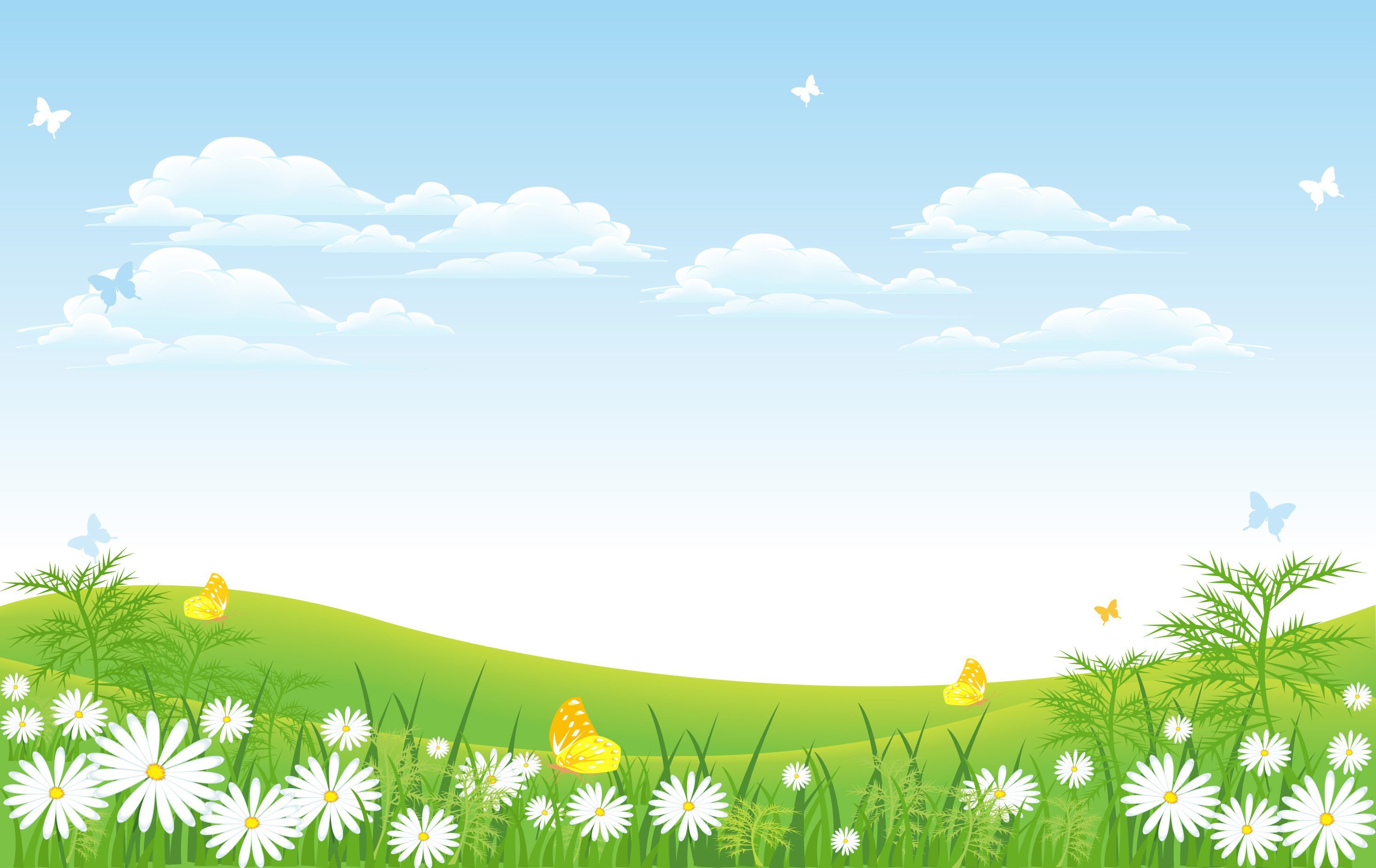 из 2 класса в 3 :Русские народные сказки: «Иван-царевич и серый волк», «Сивка-бурка», «По щучьему велению».2-3 сказки других народов России и стран мира.Е.Шварц «Два брата». В.Каверин «Песочные часы».2-3 сказки Ханса Кристиана Андерсена, главные герои которых обыкновенные вещи: «Штопальная игла», «Бутылочное горлышко», «Снеговик», «Старый уличный фонарь», «Воротничок». 2-3 произведения из списка: С. Сахарнов «Девочка и дельфин», «Птичий человек из Мадраса»; Б. Жидков «Мангуст», «Про обезьянку»; Г.Скребицкий «Кот Иваныч», «Джек».2-3 произведения К.Г.Паустовского из списка: «Похождения жука-носорога», «Растрёпанный воробей», «Дремучий медведь», «Квакша», «Стальное колечко».Астрид Линдгрен про Малыша и Карлсона: «Малыша и Карлсон, который живёт на крыше», «Карлсон, который живёт на крыше, опять прилетел», «Карлсон, который живёт на крыше, проказничает опять». Познакомься с детскими иллюстрированными журналами. Возможно, ты найдёшь журналы «Мурзилка», «Миша», «Простоквашино», «АБВГД» и другие.